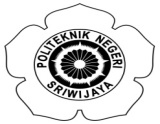 State Polytechnic of Sriwijaya                                                 Law and Employment Declaration 	I, the undersigned: Name                         	:Place/Date of Birth		:Permanent Address		:Passport Number		:I affirm that I will be obliged to regulation and laws in Indonesia. I will also not do any paid job during my study at State Polytechnic of Sriwijaya.I  hereby  to  certify  that  the  information  provided  in  this  application  is  correct  and  accurate.  I understand that any accurate or false information (or omission of material information) will render this application in valid and that, if admitted my candidature can be terminated and I can also subject to my penalty dictated by the rules of State Polytechnic of Sriwijaya.Date (dd/mm/yy):Signature: